Alexandra  MILAN				 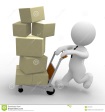 6 rue de la Basse Charme			 10000 TROYES amilan@sfr.frAGENT MAGASINIERCOMPETENCES  PROFESSIONNELLESAccueillir le chauffeur avec l’ensemble des documentsRéceptionner  les livraisons de tous types de marchandises Identifier l’expéditeur et le destinataire à l’aide du bon de commandeIdentifier un bon de livraison et  vérifier le nombre de colis Vérifier l’état de la livraison si aucun carton n’est endommagé  Conditionner  les produits en les mettant dans chaque rayon approprié Effectuer une palettisation et la filmer Ranger les articles en rayon alimentaire prêt à porter et non alimentaire Préparer  des commandes dans la zone du magasin Effectuer un inventaire dans plusieurs rayons (surgelés, prêt à porter, liquides, etc.) Etiqueter des articles Saisir les entrées de stocks dans le logiciel de l’entreprise Constituer et implanter une famille de produits à l’aide d’un planEffectuer le facing et réapprovisionner les rayons Conduire les chariots élévateurs Charger et décharger les camions PARCOURS PROFESSIONNEL 2017		 Magasinier cariste 			STRALOG	Lavau 2017		 Préparatrice de commandes livreuse	BLANCOLOR	La Chapelle Saint Luc2017 		 Magasinier				DP AUTO 	 La Chapelle Saint Luc2016		 Employée libre-service	 		TATI  		 Saint Parres aux Tertres 2015 		 Préparatrice  de commandes		PETIT BATEAU  	 Pont Sainte Marie 2015		 Préparatrice de commandes  		Pascal CAFFET    Pont Sainte Marie 2012-2015	 Employée libre-service 		NOZ  		 Saint Parres aux Tertres 2012		 Employée libre-service 		CARREFOUR  	 Saint André les Vergers 2004		 Préparatrice de commandes	 	PETIT BATEAU 	 La Chapelle Saint Luc 2003		 Manutentionnaire  			L’EST ECLAIR	 Saint André les Vergers2003		 Employée libre-service 		TOOTA		 Troyes 2001		 Employée libre-service  		Le MUTANT        Troyes FORMATION2017		Formation professionnalisante « Magasinage /gestion de stocks » Adps /ESC Troyes CACES  R389 Cat 1,3& 5 à l’APAVE- Lavau SST (Sauveteur Secouriste du Travail) Adps  EmploiCCP réception  tenue de stocks et suivi des articlesCENTRE D’INTERETJ’aime faire du roller Alexandra  MILAN				  6 Impasse de la Basse Charme		 10000 TROYES 07.70.70.16.79 amilan@sfr.fr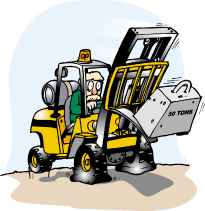 AGENT MAGASINIERCOMPETENCES  PROFESSIONNELLES Accueillir le chauffeur avec l’ensemble des documentsRéceptionner  les livraisons en respectant  le numéro  de la palette Identifier l’expéditeur et le destinataire à l’aide du bon de commandeIdentifier un bon de livraison et  vérifier le nombre de colis Vérifier l’état de la livraison si aucun carton n’est pas endommagé  Conditionner  les produits en les mettant dans chaque rayon approprie Effectuer une palettisation et la filmer  Ranger les articles en rayon alimentaire prêt à porter et non alimentaire Préparer  des commandes dans la zone du magasin Effectuer un inventaire dans plusieurs rayon (surgelés, prêt à porter, liquides, etc.) Etiqueter des articles Saisir les entrées de stocks dans le logiciel de l’entreprise Constituer et implanter une famille de produits à l’aide d’un planConduire les chariots élévateurs Charger et décharger les camions PARCOURS PROFESSIONNEL2017		 Magasinier cariste 			STRALOG	Lavau 2017		 Préparatrice de commandes livreuse	BLANCOLOR	La Chapelle Saint Luc2017 		 Magasinier				DP AUTO 	 La Chapelle Saint Luc2016		 Employée libre-service	 		TATI  		 Saint Parres aux Tertres 2015 		 Préparatrice  de commandes		PETIT BATEAU  	 Pont Sainte Marie 2015		 Préparatrice de commandes  		Pascal CAFFET    Pont Sainte Marie 2012-2015	 Employée libre-service 		NOZ  		 Saint Parres aux Tertres 2012		 Employée libre-service 		CARREFOUR  	 Saint André les Vergers 2004		 Préparatrice de commandes	 	PETIT BATEAU 	 La Chapelle Saint Luc 2003		 Manutentionnaire  			L’EST ECLAIR	 Saint André les Vergers2003		 Employée libre-service 		TOOTA		 Troyes 2001		 Employée libre-service  		Le MUTANT        Troyes FORMATION2017		Formation professionnalisante « Magasinage /gestion de stocks » Adps /ESC TROYES CACES R 389 Cat 1,3 & 5 à l’APAVE- Lavau SST (Sauveteur Secouriste du Travail) Adps  EmploiCCP réception  tenue de stocks et suivi des articlesCENTRE D’INTERETJ’aime faire du roller 